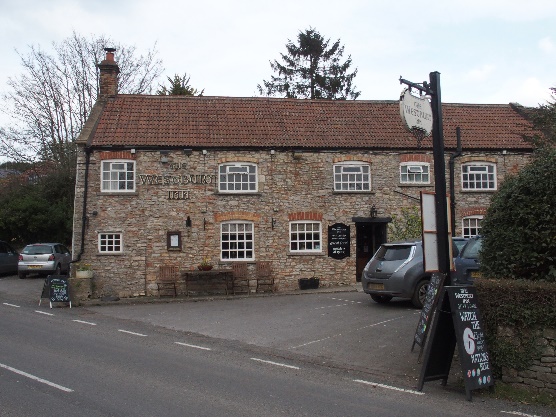 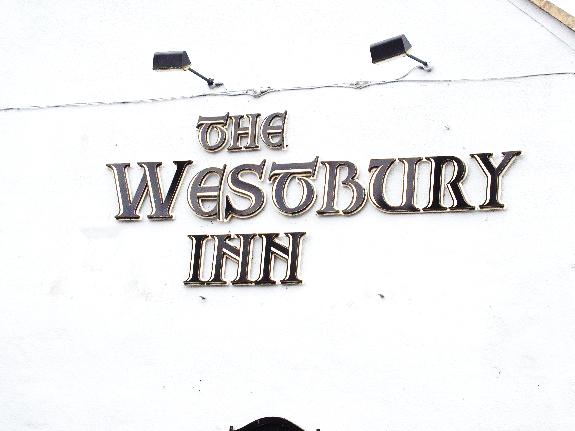 01749 870402TAKEAWAY MENU Wed.-Sat.12-2pm & 5.00-8.00pm and Sundays 12 ‘til 2.30pm.**Menu 10th  to 14th February **Order day before advised but try last minute orders.Self-collection via 10 minute time slots but must stay outside the Pub.Delivery can be arranged for £2.50 Westbury, Easton, Rodney and Draycott. Cheddar £3.50.    Over 70s, living in Westbury-sub-Mendip, free.STARTERS           **************************       Vegetable spring roll with sweet chilli dip 					£4Pork and apple Bhajis with piccalilli 							£5Salmon and dill fishcakes with tartare sauce 					£5Avocado and Stilton gratin 								£5.50MAINS           **************************Steak and kidney shortcrust pastry pie with veg & pots 			£11.50Quarter slow roasted duck with rich orange gravy veg & pots	 	£12.50Beer battered cod, chips and peas 							£10Beef lasagne with salad and garlic bread 						£10Wholetail scampi with chips, peas and tartare sauce 			£10Breast of chicken Kiev with chips and salad 					£12Sweet and sour King prawns with rice and prawn crackers 		£12.50Butternut squash and spinach risotto with red pepper salsa and mixed salad £10Chicken korma with rice, poppadum and mango chutney 			£108ozs minced steak burger, brioche bun chips and coleslaw 		£12.50ADD cheese £1.50  Bacon £1.50SOURDOUGH PIZZA   	9’’  £10.00 		or 	12’’  £12.50Mushroom, salami & truffle oil or Chorizo, chilli & red onion or        Classic Margherita or Tuna, anchovy, garlic & black olive              PTODESSERTS    **************************        each   £5.00Banana and toffee crumble or Chocolate brownie orSticky toffee pudding or Pineapple and Malibu cheesecakeSunday roasts from 12.00 ‘til 2.30pm.  SUNDAY TRADITIONAL ROASTS    	Beef, lamb, chicken or pork   					£12.50Poached salmon with lemon Hollandaise sauce 	£12.50Available for delivery only BEER, CIDER, LAGER 4pts from £10.00********************************  TREAT YOUR LOVED ONE  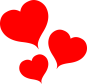 To ourValentines Menu12th and 13th February (evenings only)Menu attached, phone in your order.Two 3 Course meals – one off menu£35(One 3 Course meal £17.50)*************************************************************DELIVERY CHARGES       Over 70s living in Westbury-sub-Mendip free.£2.50 to Westbury-sub-Mendip, Easton, Rodney Stoke& Draycott £3.50 to Cheddar                     01749 870402                                      